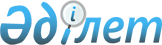 Аққұм ауылдық округі Аққұм елді мекені Қапал Батыр көшесінде бруцеллез бойынша шектеу шараларын белгілеу туралы
					
			Күшін жойған
			
			
		
					Түркістан облысы Төлеби ауданы әкімдігінің Аққұм ауылдық округi әкiмiнiң 2021 жылғы 18 наурыздағы № 3 шешiмi. Түркістан облысының Әдiлет департаментiнде 2021 жылғы 19 наурызда № 6115 болып тiркелдi. Күші жойылды - Түркістан облысы Төлеби ауданы әкімдігінің Аққұм ауылдық округi әкiмiнiң 2021 жылғы 26 сәуірдегі № 05 шешiмiмен
      Ескерту. Күші жойылды - Түркістан облысы Төлеби ауданы әкімдігінің Аққұм ауылдық округi әкiмiнiң 26.04.2021 № 05 шешiмiмен (қол қойылған күнінен бастап қолданысқа енгізіледi).
      Қазақстан Республикасының 2001 жылғы 23 қаңтардағы "Қазақстан Республикасындағы жергілікті мемлекеттік басқару және өзін-өзі басқару туралы" Заңына, Қазақстан Республикасының 2002 жылғы 10 шілдедегі "Ветеринария туралы" Заңының 10-1 бабының 7) тармақшасына сәйкес, Қазақстан Республикасы Ауыл шаруашылығы министрлігінің Ветеринариялық бақылау және қадағалау комитетінің Төлеби аудандық аумақтық инспекциясының 2021 жылғы 10 наурыздағы №  08-02-07/65 ұсынысы негізінде, Аққұм ауылдық округінің әкімі ШЕШІМ ЕТТІ:
      1. Төлеби ауданының Аққұм ауылдық округіне қарасты Аққұм елді мекені, Қапал Батыр көшесі № 59А үйден ірі қара малдың "бруцеллез" ауруына оң нәтиже бергеніне байланысты, Аққұм ауылдық округі, Аққұм елді мекені, Қапал Батыр көшесіне шектеу іс-шаралары енгізілсін. 
      2. "Төлеби ауданының Аққұм ауылдық округі әкімінің аппараты" мемлекеттік мекемесі Қазақстан Республикасының заңнамасында белгіленген тәртіпте:
      1) осы шешімнің "Қазақстан Республикасы Әділет министрлігі Түркістан облысының Әділет департаменті" Республикалық мемлекеттік мекемесінде мемлекеттік тіркелуін;
      2) ресми жарияланғаннан кейін осы шешімді Төлеби ауданы әкімдігінің интернет-ресурсына орналастыруын қамтамасыз етсін.
      3. Осы шешімнің орындалуын өзіме қалдырамын.
      4. Осы шешім алғаш ресми жарияланған күннен бастап қолданысқа енгізіледі.
					© 2012. Қазақстан Республикасы Әділет министрлігінің «Қазақстан Республикасының Заңнама және құқықтық ақпарат институты» ШЖҚ РМК
				
      Аққұм ауылдық округінің әкімі

Б. Рахимов
